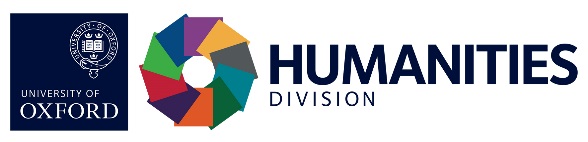 	For office use only.	eVision Ref:AHRC Doctoral Training Partnership (DTP)Application form for current Oxford DPhil studentsBefore completing this form, you should refer to the Notes of guidance concerning AHRC DTP studentships. Any errors resulting from failure to do so may delay your application. You must apply for an AHRC DTP studentship by 19 January 2018 (or 8 January for Philosophy applications). Late applications will not be accepted. You must complete all of this form, including confirming and signing your application in Section G. Please write/type in BLOCK CAPITALS. Complete all sections. AHRC Doctoral Training Partnership (DTP)Application form for current Oxford DPhil studentsBefore completing this form, you should refer to the Notes of guidance concerning AHRC DTP studentships. Any errors resulting from failure to do so may delay your application. You must apply for an AHRC DTP studentship by 19 January 2018 (or 8 January for Philosophy applications). Late applications will not be accepted. You must complete all of this form, including confirming and signing your application in Section G. Please write/type in BLOCK CAPITALS. Complete all sections. AHRC Doctoral Training Partnership (DTP)Application form for current Oxford DPhil studentsBefore completing this form, you should refer to the Notes of guidance concerning AHRC DTP studentships. Any errors resulting from failure to do so may delay your application. You must apply for an AHRC DTP studentship by 19 January 2018 (or 8 January for Philosophy applications). Late applications will not be accepted. You must complete all of this form, including confirming and signing your application in Section G. Please write/type in BLOCK CAPITALS. Complete all sections. AHRC Doctoral Training Partnership (DTP)Application form for current Oxford DPhil studentsBefore completing this form, you should refer to the Notes of guidance concerning AHRC DTP studentships. Any errors resulting from failure to do so may delay your application. You must apply for an AHRC DTP studentship by 19 January 2018 (or 8 January for Philosophy applications). Late applications will not be accepted. You must complete all of this form, including confirming and signing your application in Section G. Please write/type in BLOCK CAPITALS. Complete all sections. AHRC Doctoral Training Partnership (DTP)Application form for current Oxford DPhil studentsBefore completing this form, you should refer to the Notes of guidance concerning AHRC DTP studentships. Any errors resulting from failure to do so may delay your application. You must apply for an AHRC DTP studentship by 19 January 2018 (or 8 January for Philosophy applications). Late applications will not be accepted. You must complete all of this form, including confirming and signing your application in Section G. Please write/type in BLOCK CAPITALS. Complete all sections. AHRC Doctoral Training Partnership (DTP)Application form for current Oxford DPhil studentsBefore completing this form, you should refer to the Notes of guidance concerning AHRC DTP studentships. Any errors resulting from failure to do so may delay your application. You must apply for an AHRC DTP studentship by 19 January 2018 (or 8 January for Philosophy applications). Late applications will not be accepted. You must complete all of this form, including confirming and signing your application in Section G. Please write/type in BLOCK CAPITALS. Complete all sections. AHRC Doctoral Training Partnership (DTP)Application form for current Oxford DPhil studentsBefore completing this form, you should refer to the Notes of guidance concerning AHRC DTP studentships. Any errors resulting from failure to do so may delay your application. You must apply for an AHRC DTP studentship by 19 January 2018 (or 8 January for Philosophy applications). Late applications will not be accepted. You must complete all of this form, including confirming and signing your application in Section G. Please write/type in BLOCK CAPITALS. Complete all sections. AHRC Doctoral Training Partnership (DTP)Application form for current Oxford DPhil studentsBefore completing this form, you should refer to the Notes of guidance concerning AHRC DTP studentships. Any errors resulting from failure to do so may delay your application. You must apply for an AHRC DTP studentship by 19 January 2018 (or 8 January for Philosophy applications). Late applications will not be accepted. You must complete all of this form, including confirming and signing your application in Section G. Please write/type in BLOCK CAPITALS. Complete all sections. AHRC Doctoral Training Partnership (DTP)Application form for current Oxford DPhil studentsBefore completing this form, you should refer to the Notes of guidance concerning AHRC DTP studentships. Any errors resulting from failure to do so may delay your application. You must apply for an AHRC DTP studentship by 19 January 2018 (or 8 January for Philosophy applications). Late applications will not be accepted. You must complete all of this form, including confirming and signing your application in Section G. Please write/type in BLOCK CAPITALS. Complete all sections. Section A: Your Personal Details and Contact Details Section A: Your Personal Details and Contact Details Section A: Your Personal Details and Contact Details Section A: Your Personal Details and Contact Details Section A: Your Personal Details and Contact Details Section A: Your Personal Details and Contact Details Section A: Your Personal Details and Contact Details Section A: Your Personal Details and Contact Details Section A: Your Personal Details and Contact Details FAMILY NAME FAMILY NAME FAMILY NAME TITLE (Mr, Mrs, Ms, Miss etc.) TITLE (Mr, Mrs, Ms, Miss etc.) TITLE (Mr, Mrs, Ms, Miss etc.) TITLE (Mr, Mrs, Ms, Miss etc.) TITLE (Mr, Mrs, Ms, Miss etc.) TITLE (Mr, Mrs, Ms, Miss etc.) FIRST NAME FIRST NAME FIRST NAME MIDDLE NAME(S) MIDDLE NAME(S) MIDDLE NAME(S) EMAIL
EMAIL
EMAIL
Section B: Details of Previous Higher EducationSection B: Details of Previous Higher EducationSection B: Details of Previous Higher EducationSection B: Details of Previous Higher EducationSection B: Details of Previous Higher EducationSection B: Details of Previous Higher EducationSection B: Details of Previous Higher EducationSection B: Details of Previous Higher EducationSection B: Details of Previous Higher EducationUniversity/Institution AttendedDatesDatesDatesQualification obtained Main subjectMain subjectResult (grade/ classification/GPA etc.)Result (grade/ classification/GPA etc.)University/Institution AttendedFromToToQualification obtained Main subjectMain subjectResult (grade/ classification/GPA etc.)Result (grade/ classification/GPA etc.)Section C: Nationality & CitizenshipSection C: Nationality & CitizenshipSection C: Nationality & CitizenshipSection C: Nationality & CitizenshipSection C: Nationality & CitizenshipSection C: Nationality & CitizenshipSection C: Nationality & CitizenshipSection C: Nationality & CitizenshipSection C: Nationality & CitizenshipCOUNTRY OF NATIONALITY as specified on your passport (Please give effective dates, if you have not been a national of a given country since birth)COUNTRY OF NATIONALITY as specified on your passport (Please give effective dates, if you have not been a national of a given country since birth)COUNTRY OF NATIONALITY as specified on your passport (Please give effective dates, if you have not been a national of a given country since birth)COUNTRY OF NATIONALITY as specified on your passport (Please give effective dates, if you have not been a national of a given country since birth)COUNTRY OF NATIONALITY as specified on your passport (Please give effective dates, if you have not been a national of a given country since birth)COUNTRY OF NATIONALITY as specified on your passport (Please give effective dates, if you have not been a national of a given country since birth)COUNTRY OF NATIONALITY as specified on your passport (Please give effective dates, if you have not been a national of a given country since birth)COUNTRY OF NATIONALITY as specified on your passport (Please give effective dates, if you have not been a national of a given country since birth)COUNTRY OF NATIONALITY as specified on your passport (Please give effective dates, if you have not been a national of a given country since birth)COUNTRY OF BIRTH (if different from nationality) COUNTRY OF BIRTH (if different from nationality) COUNTRY OF BIRTH (if different from nationality) COUNTRY OF BIRTH (if different from nationality) COUNTRY OF BIRTH (if different from nationality) COUNTRY OF BIRTH (if different from nationality) COUNTRY OF BIRTH (if different from nationality) COUNTRY OF BIRTH (if different from nationality) COUNTRY OF BIRTH (if different from nationality) COUNTRY OF LEGAL PERMANENT RESIDENCE FOR THE LAST SIX YEARS. This will be the country in which you normally reside, not the country in which you are currently studying. If you have lived in more than one country in the last six years, please list each separately. COUNTRY OF LEGAL PERMANENT RESIDENCE FOR THE LAST SIX YEARS. This will be the country in which you normally reside, not the country in which you are currently studying. If you have lived in more than one country in the last six years, please list each separately. COUNTRY OF LEGAL PERMANENT RESIDENCE FOR THE LAST SIX YEARS. This will be the country in which you normally reside, not the country in which you are currently studying. If you have lived in more than one country in the last six years, please list each separately. COUNTRY OF LEGAL PERMANENT RESIDENCE FOR THE LAST SIX YEARS. This will be the country in which you normally reside, not the country in which you are currently studying. If you have lived in more than one country in the last six years, please list each separately. COUNTRY OF LEGAL PERMANENT RESIDENCE FOR THE LAST SIX YEARS. This will be the country in which you normally reside, not the country in which you are currently studying. If you have lived in more than one country in the last six years, please list each separately. COUNTRY OF LEGAL PERMANENT RESIDENCE FOR THE LAST SIX YEARS. This will be the country in which you normally reside, not the country in which you are currently studying. If you have lived in more than one country in the last six years, please list each separately. COUNTRY OF LEGAL PERMANENT RESIDENCE FOR THE LAST SIX YEARS. This will be the country in which you normally reside, not the country in which you are currently studying. If you have lived in more than one country in the last six years, please list each separately. COUNTRY OF LEGAL PERMANENT RESIDENCE FOR THE LAST SIX YEARS. This will be the country in which you normally reside, not the country in which you are currently studying. If you have lived in more than one country in the last six years, please list each separately. COUNTRY OF LEGAL PERMANENT RESIDENCE FOR THE LAST SIX YEARS. This will be the country in which you normally reside, not the country in which you are currently studying. If you have lived in more than one country in the last six years, please list each separately. COUNTRYCOUNTRYfrom (dd/mm/yyyy)from (dd/mm/yyyy)from (dd/mm/yyyy)from (dd/mm/yyyy)to (dd/mm/yyyy)to (dd/mm/yyyy)to (dd/mm/yyyy)If you are not a UK citizen but currently living in the UK, do you have indefinite leave to remain? 	  YES 	  NOIf you are not a UK citizen but currently living in the UK, do you have indefinite leave to remain? 	  YES 	  NOIf you are not a UK citizen but currently living in the UK, do you have indefinite leave to remain? 	  YES 	  NOIf you are not a UK citizen but currently living in the UK, do you have indefinite leave to remain? 	  YES 	  NOIf you are not a UK citizen but currently living in the UK, do you have indefinite leave to remain? 	  YES 	  NOIf you are not a UK citizen but currently living in the UK, do you have indefinite leave to remain? 	  YES 	  NOIf you are not a UK citizen but currently living in the UK, do you have indefinite leave to remain? 	  YES 	  NOIf you are not a UK citizen but currently living in the UK, do you have indefinite leave to remain? 	  YES 	  NOIf you are not a UK citizen but currently living in the UK, do you have indefinite leave to remain? 	  YES 	  NOSection D: Details of Current Doctoral Studies at the University of OxfordSection D: Details of Current Doctoral Studies at the University of OxfordSection D: Details of Current Doctoral Studies at the University of OxfordSection D: Details of Current Doctoral Studies at the University of OxfordYOUR DEPARTMENT/
FACULTY YOUR DEPARTMENT/
FACULTY YOUR COLLEGE YOUR COLLEGE START DATE OF YOUR DOCTORAL STUDIES (dd/mm/yyyy) START DATE OF YOUR DOCTORAL STUDIES (dd/mm/yyyy) START DATE OF YOUR DOCTORAL STUDIES (dd/mm/yyyy) START DATE OF YOUR DOCTORAL STUDIES (dd/mm/yyyy) THESIS TITLETHESIS TITLETHESIS TITLETHESIS TITLESection E: Details of Referees (if you have multiple current supervisors, please put their details into ‘Second Referee’ and ‘Third Referee’ as necessary)Section E: Details of Referees (if you have multiple current supervisors, please put their details into ‘Second Referee’ and ‘Third Referee’ as necessary)Section E: Details of Referees (if you have multiple current supervisors, please put their details into ‘Second Referee’ and ‘Third Referee’ as necessary)Section E: Details of Referees (if you have multiple current supervisors, please put their details into ‘Second Referee’ and ‘Third Referee’ as necessary)REFEREE – CURRENT SUPERVISOR: NAMESUPERVISOR’S FACULTY/DEPARTMENTSUPERVISOR’S COLLEGESUPERVISOR’S EMAILSECOND REFEREE: Re-use a reference from your application for entry October 2017?: YES NO If YES, please give the name of the referee below,If NO, please provide all the following details:SECOND REFEREE: Re-use a reference from your application for entry October 2017?: YES NO If YES, please give the name of the referee below,If NO, please provide all the following details:SECOND REFEREE: Re-use a reference from your application for entry October 2017?: YES NO If YES, please give the name of the referee below,If NO, please provide all the following details:NAME OF REFEREENAME OF REFEREENAME OF REFEREEPOSITIONPOSITIONPOSITIONADDRESSADDRESSADDRESSEMAIL ADDRESSEMAIL ADDRESSEMAIL ADDRESSTHIRD REFEREE: Re-use a reference from your application for entry October 2017?: YES NO If YES, please give the name of the referee below,If NO, please provide all the following details:THIRD REFEREE: Re-use a reference from your application for entry October 2017?: YES NO If YES, please give the name of the referee below,If NO, please provide all the following details:THIRD REFEREE: Re-use a reference from your application for entry October 2017?: YES NO If YES, please give the name of the referee below,If NO, please provide all the following details:NAME OF REFEREENAME OF REFEREENAME OF REFEREEPOSITIONPOSITIONPOSITIONADDRESSADDRESSADDRESSEMAIL ADDRESSEMAIL ADDRESSEMAIL ADDRESSSection F: Supporting MaterialsSection F: Supporting MaterialsSection F: Supporting MaterialsSection F: Supporting MaterialsYou must provide the following supporting materials:1. 	Research proposal - describe your research project and progress to date. The research proposal should be around 2 sides of A4 in length. For more details, see the Notes of guidance concerning AHRC DTP studentships.2.	An up-to-date curriculum vitae.3.  Samples of work, equivalent to those required by new applicants to your course. You may resupply those samples used in your application to Oxford previously, or provide new samples. 4.  Three references, including one from (each of) your current supervisor/s. You must send a completed Supervisor Reference Form to your supervisor/s, and ask them to complete and submit the reference form by 12pm 19 January 2018 (or 12pm 8 January for Philosophy applications). To provide the number required, you can choose to submit previous references made for your course application for entry October 2017, or ask for new references from referees. In any case, your current supervisor/s must submit a reference.You must provide the following supporting materials:1. 	Research proposal - describe your research project and progress to date. The research proposal should be around 2 sides of A4 in length. For more details, see the Notes of guidance concerning AHRC DTP studentships.2.	An up-to-date curriculum vitae.3.  Samples of work, equivalent to those required by new applicants to your course. You may resupply those samples used in your application to Oxford previously, or provide new samples. 4.  Three references, including one from (each of) your current supervisor/s. You must send a completed Supervisor Reference Form to your supervisor/s, and ask them to complete and submit the reference form by 12pm 19 January 2018 (or 12pm 8 January for Philosophy applications). To provide the number required, you can choose to submit previous references made for your course application for entry October 2017, or ask for new references from referees. In any case, your current supervisor/s must submit a reference.You must provide the following supporting materials:1. 	Research proposal - describe your research project and progress to date. The research proposal should be around 2 sides of A4 in length. For more details, see the Notes of guidance concerning AHRC DTP studentships.2.	An up-to-date curriculum vitae.3.  Samples of work, equivalent to those required by new applicants to your course. You may resupply those samples used in your application to Oxford previously, or provide new samples. 4.  Three references, including one from (each of) your current supervisor/s. You must send a completed Supervisor Reference Form to your supervisor/s, and ask them to complete and submit the reference form by 12pm 19 January 2018 (or 12pm 8 January for Philosophy applications). To provide the number required, you can choose to submit previous references made for your course application for entry October 2017, or ask for new references from referees. In any case, your current supervisor/s must submit a reference.You must provide the following supporting materials:1. 	Research proposal - describe your research project and progress to date. The research proposal should be around 2 sides of A4 in length. For more details, see the Notes of guidance concerning AHRC DTP studentships.2.	An up-to-date curriculum vitae.3.  Samples of work, equivalent to those required by new applicants to your course. You may resupply those samples used in your application to Oxford previously, or provide new samples. 4.  Three references, including one from (each of) your current supervisor/s. You must send a completed Supervisor Reference Form to your supervisor/s, and ask them to complete and submit the reference form by 12pm 19 January 2018 (or 12pm 8 January for Philosophy applications). To provide the number required, you can choose to submit previous references made for your course application for entry October 2017, or ask for new references from referees. In any case, your current supervisor/s must submit a reference.Section G: DeclarationSection G: DeclarationOnce you have completed the above, please read the declaration below and sign to indicate you agree with its terms:I understand that the information provided on this form will be held for the purposes of student administration. I consent to the collection and processing of relevant personal data by the University, colleges and funding bodies as applicable, subject to the provisions of the Data Protection Act (1998). I understand that the data in this form will be used for the purpose of processing my application for funding.I confirm that the information I have given on this application form is, to the best of my knowledge, complete and accurate.Once you have completed the above, please read the declaration below and sign to indicate you agree with its terms:I understand that the information provided on this form will be held for the purposes of student administration. I consent to the collection and processing of relevant personal data by the University, colleges and funding bodies as applicable, subject to the provisions of the Data Protection Act (1998). I understand that the data in this form will be used for the purpose of processing my application for funding.I confirm that the information I have given on this application form is, to the best of my knowledge, complete and accurate.Please write ‘YES’ to apply for an AHRC studentship:  Please write ‘YES’ to confirm you have read the guidance 
notes and established that you are eligible for an AHRC studentship:Please write ‘YES’ to apply for an AHRC studentship:  Please write ‘YES’ to confirm you have read the guidance 
notes and established that you are eligible for an AHRC studentship:SIGNATURE (If submitting electronically, type your name here)SIGNED (please print name): DATE: PLEASE SEND THIS APPLICATION FORM PLUS YOUR RESEARCH PROPOSAL, SAMPLES OF WORK AND CV TO: ahrcdtp@admin.ox.ac.uk                   orAHRC DTP STUDENTSHIPSHumanities Division, Radcliffe Humanities, Woodstock Road, Oxford OX2 6GGPlease also ensure that your references are sent to the address above by the relevant deadline.If you have any queries, please contact your faculty or department in the first instance, but if they are unable to answer your query, please contact ahrcdtp@admin.ox.ac.uk. 